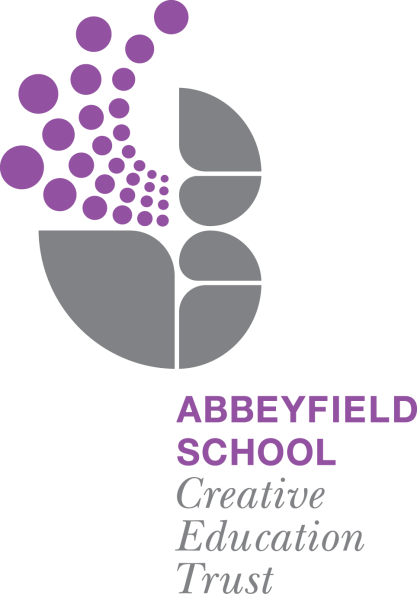 Job Description/Person Specification Teacher of SciencePLANNING AND PREPERATION RESPONSIBILITIESTeach, according to their needs, the pupils assigned to them. Regularly review teaching methods and schemes of work.Set and mark homework in accordance with school policy.Be familiar with assessment data for individual and groups of students to inform planning and differentiation in lessons.Assess, record and report on the progress, development, and attainment of pupils, setting          appropriate targets for improvement.  Maintain good order and discipline amongst pupils and show particular regard to their                         Health and Safety, both on the school premises and when they are engaged in authorised activities elsewhere.EDUCATIONAL PROGRESS AND WELLBEING RESPONSIBILITIESConsistently support the schools agreed policies.Provide guidance and advice to pupils on educational and social matters, on their continuing education and potential careers.Keep relevant records and write appropriate reports and references as required.Keep records of produce reports on the personal and social needs of pupils. Act as a form tutor and progress mentor, carrying out related duties.Communicate and consult with the parents of pupils.Communicate and co-operate with relevant agencies outside the school.SCHOOL IMPROVEMENT RESPONSIBILITIESParticipate in directed meetings related to the curriculum, pastoral arrangements or administration of the schoolContribute towards the work of groups established to develop and monitor school improvement.Take part in the arrangements for teacher appraisal and training review and participate in       staff development programmes organised by the senior colleague responsible for their                                                                professional development.Participate in and contribute to the normal management processes of the school.The post holder must adhere to and ensure compliance with the School’s Child Protection Policy at all times.  If, in the course of carrying out the duties of the post the post holder becomes aware of any actual or potential risks to the safety or welfare of children in the school, s/he must report any concerns to his/her Line Manager or the School’s Child Protection Officer.This job description reflects the major tasks to be carried out by the post holder and identifies a level of responsibility at which they will be required to work. In the interests of effective working, the major tasks will be reviewed from time to time to reflect changing needs and circumstances. Such reviews and any consequential changes will be carried out in consultation with the post holder. Person Specification     	Teacher of SciencePost TitleTeacher of ScienceSalary GradeMPS/UPS HoursFull time, permanent LocationAbbeyfield SchoolReports ToHead of SciencePurpose Of PostTo be a part of the Science team with absolute focus on students’ achievement.  To model effective teaching and ensure that students’ learning and progress is good.EssentialDesirableMethod of assessmentQualificationsQualified Teacher StatusFirst degree with the subject as the main strand.ApplicationApplicationExperienceEvidence of ongoing professional development.Recent teaching experience within a secondary school environment teaching science.A keen interest in developing the teaching of scienceEvidence of high achievement in teachingacross the Key StagesWorking effectively as a Form TutorEffective use of Assessment for Learning to engage pupils as partners in their learningApplication and interviewApplication and interviewApplication and interviewApplication and interviewApplication and interviewApplication and interviewSkillsExceptional communication and presentation skills.Competent user of ICT.Ability to plan and resource effective interventions to meet curricular objectivesAbility to use and promote a wide range of teaching methodologiesApplication and interviewApplication and interviewApplication and interviewApplication and interviewKnowledgeCurrent knowledge of the subject and curriculum.Assessment recording and reporting of pupils’ achievements in the subject and the use of data to secure student progress.Use of strategies to promote good pupil relationships and high attainment in an inclusive environmentStrategies to enhance teaching and learning of ICT within scienceApplication and interviewApplication and interviewApplication and interviewApplication and interviewValuesCommitment to personal, team and student development.Interview